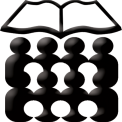                ДОМ УЧЕНИКА СРЕДЊИХ ШКОЛА ВРШАЦ                    Стевана Немање 9, 26300 Вршац                    PIB 100911056 MB 08114838  тел./факс: 013/830-466; racunovodstvo@internat-vrsac.edu.rs	Врста наручиоца: Јавна установа – индиректни корисник буџетских средстава при                                    Министарству просвете, науке и технолошког развоја – остали смештај Број: 78 ЈН 2/2019Датум: 04.06.2019.Редни број јавне набавке у плану набавки: 1.1.1ОБАВЕШТЕЊЕ О ЗАКЉУЧЕНИМ УГОВОРИМА након закључења оквирних споразума у ЈН 2/2019Врста поступка јавне набавке: отворени поступак, бр. ЈН 2/2019Врста предмета набавке: добра Опис предмета – намирнице и прехамбрени производи (14 партија).Ознака из општег речника набавке: 15000000 – храна,пиће, дуван и сродни производи.Након закључених оквирних споразума Наручилац је потписао уговоре са прворангираним Добављачима:Процењена вредност јавне набавке –           партија 1 - хлеб и свежи пекарски производи: 792.100,00 без ПДВ-а.Пекара „1.мај“ Вршац               – вредност уговора без ПДВ-а  651.415,00              – вредност уговора са ПДВ-ом 723.304,00Датум закључења уговора: 03.05.2019.године.Период важења уговора:  годину дана од дана потписивања.Процењена вредност јавне набавке –           партија 3 – замрзнута пецива: 213.006,00 без ПДВ-а.     Пекара „1.мај“ Вршац                   – вредност уговора без ПДВ-а  191.837,50              – вредност уговора са ПДВ-ом 211.017,50Датум закључења уговора: 03.05.2019.године.Период важења уговора: годину дана од дана потписивања.Процењена вредност јавне набавке –           партија 4 – млеко и млечни производи: 1.855.400,00 без ПДВ-а.     А.Д. „Имлек“ Падинска Скела                 – вредност уговора без ПДВ-а  1.251.300,00             – вредност уговора са ПДВ-ом 1.441.480,00Датум закључења уговора: 06.05.2019.године.Период важења уговора:  годину дана од дана потписивања.Процењена вредност јавне набавке –           партија 5 – јаја: 220.000,00 без ПДВ-а    „Селекта“ Д.О.О. Нови Сад                – вредност уговора  без ПДВ-а  190.000,00            – вредност уговора са ПДВ-ом  209.000,00Датум закључења уговора: 06.05.2019.године.Период важења уговора:  годину дана од дана потписивања.Процењена вредност јавне набавке –           партија 6 – свеже свинјско и јунеће месо: 2.311.500,00 без ПДВ-а.     Кланица,прерада меса и трговина „Недељковић“ Шашинци                – вредност уговра без ПДВ-а  1.961.000,00           – вредност уговора са ПДВ-ом 2.194.500,00Датум закључења уговора: 06.05.2019.године.Период важења уговора:  годину дана од дана потписивања.Процењена вредност јавне набавке –           партија 7 – риба замрзнута: 440.000,00 без ПДВ-а.     „Селекта“ Д.О.О. Нови Сад            – вредност уговора без ПДВ-а 416.250,00            – вредност уговора са ПДВ-ом475.500,00Датум закључења уговора: 06.05.2019.године.Период важења уговора:  годину дана од дана потписивања.Процењена вредност јавне набавке –           партија 8 – пилетина: 575.000,00 без ПДВ-а.    „Селекта“ Д.О.О.  Нови Сад            – вредност уговора без ПДВ-а  447.000,00            – вредност уговора са ПДВ-ом 491.700,00Датум закључења уговора: 06.05.2019.године.Период важења уговора:  годину дана од дана потписивања.Процењена вредност јавне набавке –           партија 9 – месне прерађевине: 1.119.600,00 без ПДВ-а.    Кланица,прерада меса и трговина „Недељковић“ Шашинци                – вредност уговора  без ПДВ-а  691.400,00           – вредност уговора  са ПДВ-ом 892.680,00Датум закључења уговора: 06.05.2019.године.Период важења уговора:  годину дана од дана потписивања.Процењена вредност јавне набавке –           партија 10 – конзерве - месне прерађевине: 360.000,00 без ПДВ-а.    „Селекта“ Д.О.О. Нови Сад                – вредност уговора без ПДВ-а  159.250,00           – вредност уговора са ПДВ-ом 191.100,00Датум закључења уговора: 06.05.2019.године.Период важења уговора:  годину дана од дана потписивања.Процењена вредност јавне набавке – Партија 11 – свеже воће и поврће: 1.686.250,00 без ПДВ-а. ЗЗ „Повртар“  Београд                – вредност уговора без ПДВ-а  1.449.550,00            – вредност уговора са ПДВ-ом 1.598.105,00Датум закључења уговора: 06.05.2019.године.Период важења уговора:  годину дана од дана потписивања.Процењена вредност јавне набавке –           партија 12 – замрзнуто поврће: 439.950,00 без ПДВ-а.     „Фриком“ Д.О.О.  Београд            – вредност уговора без ПДВ-а  368.860,00            – вредност уговора са ПДВ-ом 413.861,00Датум закључења уговора: 06.05.2019.године.Период важења уговора:  годину дана од дана потписивања.Процењена вредност јавне набавке –           партија 13 – конзерве – конзервисано поврће: 216.600,00 без ПДВ-а.„Селекта“ Д.О.О. Нови Сад                   – вредност уговора без ПДВ-а  189.900,00              – вредност уговора са ПДВ-ом 227.880,00Датум закључења уговора: 06.05.2019.године.Период важења уговора:  годину дана од дана потписивања.Процењена вредност јавне набавке –           партија 14 – остале намирнице широке потрошње: 2.935.600,00 без ПДВ-а.„Селекта“ Д.О.О. Нови Сад                  – вредност уговор без ПДВ-а   2.644.280,00             – вредност уговор са ПДВ-ом  3.142.729,00Датум закључења угоора: 06.05.2019.године.Период важења уговора:  годину дана од дана потписивања.Лице за контакт: Љиљана Клиска racunovodstvo@internat-vrsac.edu.rs